VAL DE FENSCH LUTTE(FSGT 57)(MIXED MARTIAL ARTS (MMA), LUTTE OLYMPIQUE)19 RUE de BousALGRANGE (57440)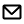 07 64 01 02 05JEUNESSE SPORTIVE AUDUNOISE(FSGT 57)(ARTS MARTIAUX JAPONAIS, ARTS MARTIAUX ET ENERGETIQUES CHINOIS)Mairie 12 RUE DU MAL FOCHAUDUN LE TICHE (57390)03 82 91 16 43(CELLI Linda)KICK THAI BOXING CLUB CHATEAU-SALINS(FSGT 57)(MUAY THAI, BOXE ANGLAISE)28 rue du Général NassoyDELME (57590)06 60 90 04 66SPORTING CLUB DE FAMECK(FSGT 57)(MUSCULATION FORME, HALTERO ET FORCE ATHLETIQUE)cité des sports FameckFAMECK (57290)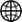 (0699632565)KTBC MORHANGE(FSGT 57)(KICK BOXING, BOXE ANGLAISE)26 RUE PASTEURMORHANGE (57340)06 49 61 96 62(herve dincher)ASSOCIATION SPORT AVENIR LORRAINE(FSGT 57)(MULTI-ACTIVITES ENFANTS (0 - 12 ANS), JUDO / JU-JITSU)Salle J.GrobNilvange (57240)06 10 44 34 49(Christophe Schneider)ASSOCIATION LES MOLLETS VERTS(FSGT 57)(VTT, CYCLOTOURISME)Allée des sportsPHALSBOURG (57370)WOUSTWILLER MUAY THAI(FSGT 57)(MUAY THAI, KICK BOXING)DOJO Salle des sports Rue du stadeWOUSTVILLER (57915)06 24 86 03 11(BORN Christophe)